Tisztelt Hölgyem/Uram! 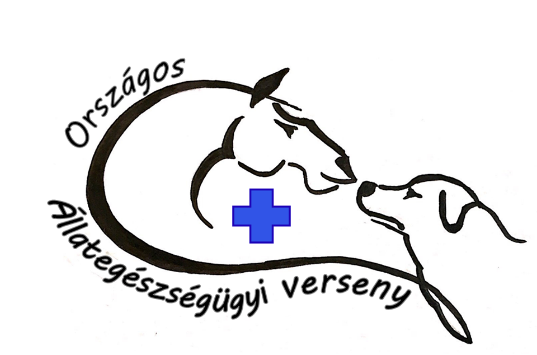 Az előző három verseny nagy sikerére való tekintettel idén negyedik alkalommal rendezzük meg az Országos Állategészségügyi Versenyt, amelynek jelentkezési határideje SZEPTEMBER 18. ÉJFÉL. Ahogy korábban is, a többfordulós verseny célja, hogy lehetőséget biztosítson a középiskolásoknak arra, hogy tapasztalatokat szerezzenek egyetemi éveik előtt, illetve a gyakorlati ismeretek megszerzése mellett fontos és aktuális állategészségügyi, állatvédelemi, járványvédelmi és környezetvédelmi kérdésekkel ismerkedjenek meg. Nem csak azoknak a diákoknak a jelentkezését várjuk, akik a gyógyításnak szeretnék szentelni további tanulmányaikat, hanem azokét is, akik a biológia iránt érdeklődnek, szeretnek rendszerekben gondolkodni és újat alkotni. A szervezői csapatot állatorvostan-hallgatók alkotják, akik főleg interaktív, kreatív és gyakorlati ismeretekre helyezik a hangsúlyt a feladatok összeállítása során. A megmérettetésre 3 fős csapatok jelentkezését várjuk, főleg a 11. és a 12. osztályos diákok közül. A feladatok megoldása sok időt és utánanézést igényel a versenyzőktől, így nagy előnyt jelent, ha megtanulják a csapatmunkát jól összehangolni. Természetesen mindenki lehetőséget kap, így a 9. és 10. osztályba járók is részt vehetnek a versenyen, azonban nekik valószínűleg több tanári iránymutatásra lesz szükségük.  Nevezési díj nincs. A három internetes forduló során olyan élettani, biológiai és állategészségügyi sajátosságokra hívjuk fel a figyelmet, melyek széles társadalmi réteget érintenek, de gyakran kevés a pontos információ velük kapcsolatban a köztudatban. Az egyes fordulók során a csapatoknak szükségük lesz a már megszerzett tudásukon kívül kreativitásukra, leleményességükre, problémamegoldó képességükre és talpraesettségükre. A feladatok megoldásához szabadon használhatják az internetet és bármely szakirodalmat, ezzel nem titkolt célunk az, hogy megtanuljanak információt keresni, szelektálni a különböző fellelhető források között – úgy véljük, ennek a készségnek a fejlesztése nagy előnyt jelenthet a későbbi tanulmányaik során. A feladatlapokat előre megadott időpontokban küldjük ki a csapatoknak, ezeket határidőre kell kitöltve visszaküldeni a lent megadott e-mail címre.  A három forduló során megszerzett pontok alapján az ország legjobb tíz csapata kerül be a budapesti döntőbe, amelyet az Állatorvostudományi Egyetem campusán és kihelyezett tanszékein rendezünk meg sok-sok színes programmal fűszerezve. A diákok részt vesznek többek között kis- és nagyállat klinikai látogatáson, bepillantást nyerhetnek az egyetemünk működésébe, anatómiai és patológiai bonctani gyakorlaton vehetnek részt, illetve egyéb érdekes programokkal is készülünk. A tavalyi döntő során a diákok az üllői Tangazdaságban kipróbálhatták a szarvasmarhák rektális vizsgálatát, megtanulhatták a klinikára érkező lovak élettani alapértékeit felvenni, de a programok közül néhány a teljesség igénye nélkül: biokémiai laboratóriumi gyakorlat, sebészeti varrógyakorlatok, anatómiai szabadulószoba, élelmiszerhigiénia-és laboratóriumi diagnosztikai feladatok, akadályverseny az egyetemi szoborparkban. Az ezekhez kapcsolódó komplex problémafeladatok megoldására is sor kerül. Igyekszünk olyan feladatokkal készülni, melyek megoldásához a kreatív gondolkodás, gyakorlati érzék, gyakorlati ismeretek és némi lexikális tudás is szükséges, amelyet az internetes fordulók során sajátíthatnak majd el.  A döntőben a diákok és kísérő tanáruk szállásáról és étkezéséről a szervezők gondoskodnak. A versennyel kapcsolatos tervezett időpontok: Jelentkezés: szeptember 1. – szeptember 18.1. forduló kiküldése: szeptember 26.1. forduló visszaküldése: október 11.1. forduló eredményei: október 25.2. forduló kiküldése: október 26. 2. forduló visszaküldése: november 8.2. forduló eredményei: november 22.3. forduló kiküldése: november 23.3. forduló visszaküldése: december 6.3. forduló eredményei: január hónapbanDöntő: március 5-7., Budapest A jelenlegi járványügyi helyzetre való tekintettel a döntő időpontját érintheti még változás, amely rajtunk kívül álló okból változtathat a terveinken. Azonban mindannyian nagyon bízunk benne, hogy lehetőségünk lesz a hagyományos módon, az Állatorvostudományi Egyetemen megtartani ezt a három, élményekkel teli napot, amely nemcsak a versenyzőknek, a szervezőknek is „jutalom”. Az online fordulók ebben a helyzetben minden szempontból ideálisak, így a verseny ezen része terveink szerint zavartalanul fog lezajlani. Elérhetőségeink: 	e-mail: 	allategeszsegugyi.verseny18@gmail.com 	telefon:	Hrutka Ivett: +3670/775-8274			Zsótér Nikolett: +3620/474-5373 	Facebook: 	https://www.facebook.com/allatorvosiegeszsegverseny/ 	Instagram:   	@animalhealth.championshipJelentkezni az alábbi linken lehet, melyet közösségi oldalainkon is megtalálnak: https://forms.gle/EQBjiEewNwSodMXE9Amennyiben felkeltettük érdeklődését, kérjük, jelezze diákjai felé ezt a lehetőséget, és helyezze ki iskolájában az üzenethez mellékelt plakátot, hogy minél több tanulni és versenyezni vágyó fiatalhoz eljusson a hírünk. További kérdések esetén forduljon hozzánk bizalommal!Üdvözlettel: a IV. Országos Állategészségügyi Verseny szervezői 